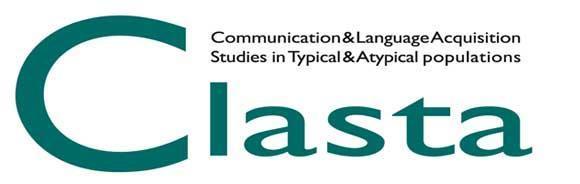 PREMIO CLASTA 2023 intitolato a Laura D’OdoricoMigliore tesi di Laurea in LogopediaL’Associazione CLASTA assegna un premio di 300 euro, sponsorizzato dalla Federazione Logopedisti Italiani, alla migliore tesi di Laurea in Logopedia focalizzata su problematiche relative a: acquisizione del linguaggio, disturbi del linguaggio in età evolutiva, intervento logopedico per bambini con sviluppo atipico, valutazione dell’efficacia dell’intervento in età evolutiva.L’Associazione si riserva di premiare anche altre tesi meritevoli di una Menzione Speciale con premi che saranno comunicati in seguito.Le tesi, riferite all’anno accademico 2021/2022, devono pervenire in formato pdf all’indirizzo giornateclasta@gmail.com entro il 20 marzo 2023 (IMPORTANTE: nell’oggetto dell’e-mail scrivere: Cognome Nome_concorso_tesi logopedia).Contestualmente all’invio della tesi, va inviato anche un abstract strutturato in formato pdf (nome del file: Cognome Nome abstract tesi logopedia), in cui il/la candidato/a illustra in modo sintetico il contenuto della tesi.L’abstract strutturato dovrà necessariamente contenere i seguenti campi: Titolo, Introduzione teorica, Obiettivi e ipotesi, Metodo (Partecipanti, Procedura, Strumenti), Risultati, Discussione, Apporto individuale della laureata/del laureato alla ricerca, Riferimenti bibliografici. Il testo non potrà superare i 10.000 caratteri, spazi inclusi, compresa la bibliografia e dovrà essere redatto utilizzando il font Times New Roman, corpo 12, interlinea doppia. La bibliografia dovrà riguardare esclusivamente le voci riportate nell’abstract stesso. Eventuali tabelle e/o figure andranno inserite alla fine del testo e non dovranno occupare più di una pagina.Gli abstract che supereranno i 10.000 caratteri, spazi inclusi, compresa la bibliografia, non saranno presi in considerazione per l’attribuzione del premio.Nell’e-mail di invio dovranno essere riportati i dati anagrafici e il recapito telefonico. I dati anagrafici NON vanno riportati nel file abstract.La Commissione incaricata della valutazione sarà nominata alla scadenza dei termini di presentazione delle domande e sarà composta da cinque membri: un membro del Direttivo CLASTA, due soci/e CLASTA e due soci/e FLI scelti/e dai rispettivi Direttivi sulla base dell’expertise necessaria per valutare i contributi scientifici e per evitare conflitti di interesse (quali relatore, correlatore ed appartenenza allo stesso gruppo di ricerca).La valutazione dei lavori pervenuti si baserà, principalmente, sui seguenti criteri:Aspetti innovativi e originalità (0-5 punti);Adeguatezza metodologica (0-5 punti);Congruenza tra ipotesi e risultati (0-5 punti);Adeguatezza bibliografica (0-5 punti);Apporto della laureata/del laureato alla realizzazione del progetto di tesi (0-5 punti);Pertinenza dei contenuti della tesi per la professione del logopedista (0-5 punti).La procedura di valutazione si articolerà in due fasi consecutive: una prima selezione dei lavori pervenuti effettuata sulla base dell’esame degli abstract e una successiva valutazione finale a seguito della lettura integrale delle tesi selezionate.Non è ammessa la contemporanea partecipazione al premio Migliore Tesi di Laurea in Logopedia e al premio Miglior Poster. La/il vincitrice/ore sarà avvisata/o personalmente e verrà invitata/o a presentare una sintesi del proprio lavoro nel corso dell’Assemblea dei soci e delle socie CLASTA, in occasione della premiazione, il 19 maggio 2023; il riconoscimento sarà ufficializzato sul sito CLASTA. 